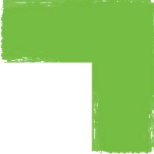 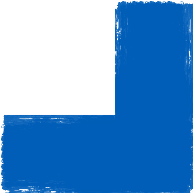 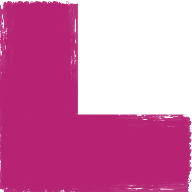 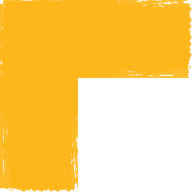 Please return this completed form to the email address belowWakefieldCAMHS.Training@swyt.nhs.uk All fields are mandatory to book on to training courses.Most sessions will be provided via Microsoft Teams, with a small number being held face to face.Contact Information Contact Information Contact Information Contact Information Name:Job Title:Organisation:Organisation:Email Address: ***this email address will be used for all correspondence ***Email Address: ***this email address will be used for all correspondence ***Email Address: ***this email address will be used for all correspondence ***Contact Number:Contact Number:Contact Number:Work Address:Work Address:Work Address:Manager Information Manager Information Manager Information Name:Email Address: Email Address: Contact Number:Contact Number:Course Information Course Information Course Information Course Title(s):Date of Course(s): Date of Course(s): Venue (if known):Venue (if known):Microsoft TeamsMicrosoft Teams